Publicado en Torelló el 15/05/2024 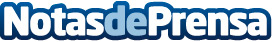 La empresa Marbres Torelló consigue más notoriedad online gracias al Kit DigitalMarbres Torelló ha fortalecido su presencia avanzada gracias a las ayudas europeas Next Generation, ofreciendo una experiencia más accesible y completa para sus clientesDatos de contacto:Carlosonlinevalles937685249Nota de prensa publicada en: https://www.notasdeprensa.es/la-empresa-marbres-torello-consigue-mas Categorias: Nacional Cataluña Otros Servicios Construcción y Materiales Digital http://www.notasdeprensa.es